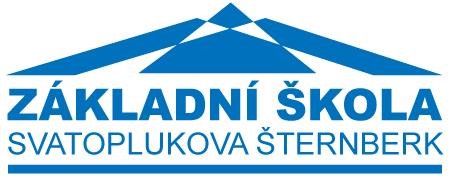 KONYTECH, s.r.o.,  Hlavní Náměstí 96/8, 785 01  ŠTERNBERK IČ:  DIČ: CZ27813916                                                              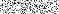 Šternberk 30.9.2019 Objednávka Na základě Vaší cenové nabídky z 19.9.2019-  MODERNIZACE DÍLEN ZŠ SVATOPLUKOVA 7, ŠTERNBERK  u Vás objednáváme tyto stavební práce: 	 	 	 	 	 	  	                            	 	 	 	 	 	 	   množství         MJ Celková dohodnutá cena činí:                               70.998,15 Kč bez DPH                                                                            85.907,76 Kč vč. DPH  	1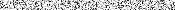 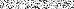 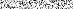 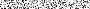 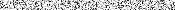 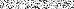 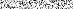 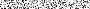 Smluvní strany souhlasí s tím, že obsah smlouvy není obchodním tajemstvím a smluvní strany mohou smlouvu zveřejnit v rozsahu a za podmínek, jež vyplývají z obecně závazných právních předpisů. Smluvní strany souhlasí s tím, že smlouva bude zveřejněna v registru smluv dle příslušných ustanovení zákona č. 340/2015 Sb., o zvláštních podmínkách účinnosti některých smluv, uveřejňování těchto smluv a to v registru smluv (zákon o registru smluv). Smluvní strany se dohodly, že zákonnou povinnost dle § 5 odst. 2 zákona o registru smluv splní Základní škola Svatoplukova 7, Šternberk, příspěvková organizace se sídlem Svatoplukova 1419/7, Šternberk. Současně berou smluvní strany na vědomí, že v případě nesplnění zákonné povinnosti je smlouva do 3 měsíců od jejího podpisu bez dalšího zrušena od samého počátku. Fakturu zašlete na adresu školy: Základní škola Svatoplukova 7, Šternberk, příspěvková organizace Svatoplukova 1419/7 78501 Šternberk IČO 61989860 Děkujeme. S pozdravem za ZŠ Svatoplukova ve Šternberku       ředitel školy  	2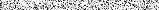 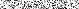 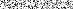 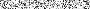 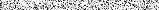 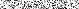 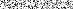 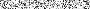 	1. 	SDK D+M ochranných rohů Aquabead 70,0 m 	2. 	Nové zárubně dle nabídky – 3 ks 1,0 soubor 	3. 	D+M nových zárubní do SDK 2,0 ks 	4. 	Instalace montážních dvířek 2,0 ks 	5. 	Zhotovení bezbariérových přechodů v dveřních otvorech 4,0 ks 	6. 	D+M trám pro uchycení tabule 2,0 ks 	7. 	D+M PVC parapetů 9,0 ks 	8. 	Vedlejší režijní náklady z položek 1-21 ve výši 5% 1,0 ks 	9. 	Kabel CYKY 3C2,5 zásuvky 200,0 m 10. Kabel CYKY 3C/A1,5 světla 50,0 m 11. kabel CYKY-J 5x4 25,0 m 12. vodič H07V-U 6 zelenožlutý (CY) 180,0 m 13. D+M Chránička Kopoflex 50 33,0 m 14. Proudový chránič 3F 1,0 ks 15. Jistič 1p10/16/ 2,0 ks 16. Propojovací lišty 0,5 m 17. Nulová svorka 3,0 ks 18. Zásuvka jednoduchá 1,0 ks 19. Vypínač č.6 5,0 ks 20. krabice sádrokartonová 17,0 ks 21. Svítidlo zářivkové LLX 2*36W AL EP 1,0 ks 22. Zářivková trubice 36W 4,0 ks 23. Svítidlo SLIM 136ASEP 1*36W Přisazené – před tabuli 2,0 ks 24. D+M průtokový ohřívač vody 10 l 2,0 ks 25. Přeložka stoupačky kanalizace a vody do 2.NP – nové dveře Demontáž litinové stoupačky, vysekání drážky pro přeložku, vybourání podlahy, nové kanalizační potrubí, zabetonování podlahy, nové propojení přívodu vody do 2.NP 1,0 ks 26. Úprava ústředního vytápění Vypuštění systému, zmrazování potrubí, demontáž radiátorů, úprava stávajícího potrubí, nové potrubí CU dodání kulových uzávěrů, nové potrubí pro připojení radiátorů, zhotovení výdřev pro zavěšení radiátorů, montáž nových konzol pro radiátory montáž radiátorů, dodání nových termostatických ventilů a hlavic, napuštění systému 1,0 ks 27. Dodávka nových radiátorů 22/600/1200 – 1 ks; …………….. 2.716,- 22/600/1800 – 2 ks ……………… 7.466,- 22/600/800 – 2 ks ………….……, 3.912,- 1,0 ks 